Энергоблок № 2 Курской АЭС выведен из режима генерации электроэнергии после 45 лет успешной работы Его мощность будет замещена строящимся энергоблоком ВВЭР-ТОИ31 января 2024 года в 04:01 (мск) энергоблок № 2 Курской АЭС с реактором РБМК-1000 планово остановлен в связи окончанием срока его эксплуатации. Реактор заглушен в соответствии с технологическим регламентом, без замечаний, энергоблок выведен из режима генерации электроэнергии и отключен от Единой энергосистемы России.Напомним, что в соответствии с требованиями федеральных норм и правил остановленный энергоблок считается находящимся «в эксплуатации без генерации» вплоть до полного удаления ядерного топлива.«За период работы в режиме генерации второй энергоблок выработал более 256 млрд кВт · ч электроэнергии. Такого объема достаточно для обеспечения на современном уровне электропотребления 4,3 миллиона жителей России в течение всего 45-летнего срока эксплуатации энергоблока. Как и в случае с энергоблоком № 1, остановленным в декабре 2021 года, на втором блоке в дальнейшем будут проводиться штатные операции, которые, по сути, практически не отличаются от обычных плановых остановов», — сообщил генеральный директор концерна «Росэнергоатом» Александр Шутиков.Он также отметил, что на Курской АЭС, как и на Ленинградской в свое время, реализуется смена поколений энергоблоков. К концу текущего года планируется физпуск нового инновационного энергоблока № 1 Курской АЭС-2 с реактором ВВЭР-ТОИ. Поэтому замещение выбывающих мощностей будет незаметным для потребителей электроэнергии.Проектный срок службы реакторов РБМК-1000, работающих на Курской АЭС, изначально составлял 30 лет, но после глубокой технической модернизации срок службы каждого из четырех блоков был продлен еще на 15 лет.За последние 15 лет, которые энергоблок № 2 работал в дополнительный период эксплуатации, им выработано без малого 95 млрд кВт · ч (37% от выработки за 45 лет).Мощности энергоблоков № 1 и 2 Курской АЭС, выведенных из режима эксплуатации с генерацией, будут замещены двумя энергоблоками станции замещения Курская АЭС-2. Новые блоки сооружаются по современному проекту АЭС отечественного дизайна, созданного российскими проектировщиками на базе технических решений проекта АЭС с ВВЭР-1200.Строящиеся энергоблоки с реактором ВВЭР-ТОИ (водо-водяной энергетический реактор типовой оптимизированный информатизированный) — самые мощные энергоблоки в российской атомной энергетике, обладают улучшенными технико-экономическими показателями.Справка:Курская АЭС (филиал АО «Концерн Росэнергоатом», входящей в электроэнергетический дивизион Госкорпорации «Росатом») — один из крупнейших в Среднерусском Черноземье генерирующих источников электроэнергии. Потребителями ее электроэнергии являются 19 регионов Центра России. Энергоблоки станции были подключены к единой энергетической системе страны в 1976, 1979, 1983 и 1985 годах.  В 1994–2009 годах все действующие энергоблоки прошли глубокую техническую модернизацию. В настоящее время в работе остаются энергоблоки № 3 и 4. За годы работы Курская атомная станция выработала свыше 1 трлн кВт · ч электроэнергии.Сейчас на площадке Курской АЭС идет сооружение энергоблоков № 1 и 2 станции замещения Курская АЭС-2 с новым типом реактора ВВЭР-ТОИ. Проектный срок службы основного оборудования увеличился в два раза, до 60 лет. Мощность каждого энергоблока выросла до 1255 МВт, что на 25,5% больше по сравнению с энергоблоками действующей Курской АЭС.Топливно-энергетический комплекс был и остается одной из важнейших составляющих экономики России, влияющей на развитие других отраслей промышленности. Президент и Правительство РФ ставят задачи по его развитию с целью укрепления производственного и технологического потенциала страны, повышения качества жизни граждан России. Росатом и его предприятия принимают активное участие в этой работе.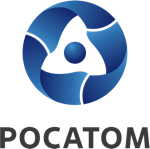 Медиацентр атомнойпромышленности
atommedia.onlineПресс-релиз31.01.24